IdentitéVolet (Indiquez le type d’aide recherché).Discipline artistique (Indiquez la discipline dans laquelle votre projet s'inscrit et mentionnez la spécialité, le domaine ou le genre littéraire.)Montant (Consultez les montants maximums admissibles par volet dans le programme.)Projet Pour le volet Création seulement Directives pour remplir le formulaireAucune annexe non sollicitée ni aucun document transmis après le dépôt de la demande ne sera retenu aux fins d’évaluation. Le projet, le budget et l'échéancier doivent être présentés à même le formulaire. Documents requis à joindre au formulaireAutres documents requis en fonction des voletsCréationExploration et recherchePerfectionnementDirectives d’envoi Jusqu’à nouvel ordre, le Conseil des arts et des lettres du Québec reçoit le dossier de candidature par WeTransfer, à l’adresse suivante : formulairesdacar@calq.gouv.qc.ca .Toutefois, afin d’assurer la protection de vos renseignements personnels, il est de votre responsabilité de sécuriser les fichiers envoyés par l’ajout d’un mot de passe.Remplir et signer le formulaire.Placer tous les fichiers (le formulaire et tous les autres documents requis) à transférer par WeTransfer dans un fichier compressé 7-Zip, protégé par un mot de passe. Si vous ne savez pas comment faire, voici quelques informations utiles : télécharger 7-ZIP ou pour les utilisateurs de Mac, télécharger KeKA ; protéger un fichier ou un dossier ZIP.Transmettre le fichier compressé par WeTransfer à formulairesdacar@calq.gouv.qc.ca.Envoyer un message distinct à formulairesdacar@calq.gouv.qc.ca.en fournissant le mot de passe requis pour ouvrir le fichier compressé. Le Conseil des arts et des lettres du Québec confirme que les renseignements personnels ainsi recueillis ne sont accessibles qu’aux personnes autorisées à les recevoir au sein de son organisation.La taille maximale de l’ensemble des documents joints ne doit pas excéder 25 Mo.Volet - Création Résumé (maximum 250 caractères)DescriptionDécrivez votre projet (maximum 10 500 caractères).Présentez les retombées attendues de la réalisation du projet sur l’évolution de votre œuvre ou de votre carrière (maximum 3 500 caractères).Expliquez comment vous avez établi votre rémunération et celle des artistes impliqués dans votre projet (maximum 1 500 caractères).Dans le cas d’un projet de production d’œuvre(s), indiquez quels moyens vous entendez prendre pour en favoriser la diffusion, l’accessibilité et la découvrabilité (maximum 3 500 caractères).Pour Arts numériques et Cinéma-vidéo seulementSi vous prévoyez collaborer avec un ou des organisme(s) pour la réalisation de ce projet, nommez-le(s) et précisez leur rôle dans le contexte du projet. Dans le cas d’une coproduction, nommez le coproducteur, reportez sa contribution financière au budget(maximum 1 500 caractères).Pour Chanson et Musique seulementSi vous prévoyez collaborer avec un ou des organisme(s) pour la réalisation de ce projet, nommez-le(s) et précisez leur rôle dans le contexte du projet. Dans le cas d’une coproduction, nommez le coproducteur et indiquez sa contribution financière au budget. Dans le cas d’un enregistrement d’album, indiquez à qui appartiendra la bande-maîtresse(maximum 1 500 caractères).Volets : Perfectionnement et Recherche et explorationRésumé (maximum 250 caractères)DescriptionDécrivez votre projet (maximum 10 500 caractères).Présentez les retombées attendues de la réalisation du projet sur l’évolution de votre œuvre ou de votre carrière (maximum 3 500 caractères).Expliquez comment vous avez établi votre rémunération et celle des artistes impliqués dans votre projet (maximum 1 500 caractères).ÉchéancierAjouter des lignes au besoin.* Type d'activités : Exemples - Création ou Exploration et recherche : Création, composition, écriture, enregistrement sonore, exploration, recherche, répétition, résidence de création; résidence de recherche ou d’exploration, scénarisation, voyage, etc.Exemples – Perfectionnement : Participer à un stage auprès d'un maître, d'un mentor, d’un organisme reconnu; participer à un atelier spécialisé ou une activité de perfectionnement, etcInformation sur l'organisme partenaireAjouter des lignes au besoinBudget RevenusAjouter des lignes au besoin.DépensesRémunération du candidatFrais de réalisationFrais de déplacementAjouter des lignes au besoin.Matériel d’appui Joindre le matériel d’appui requis identifié au nom du demandeur.Les documents audios et vidéos : présentés sous forme de liens Web dans un fichier PDF ou sous l’un des formats suivants : Mp3, M4a, MPEG, AVI.Les images : en format JPG, de 1 Mo ou moins.La taille maximale de l’ensemble des documents joints ne doit pas excéder 25 Mo.Description du matériel audio et vidéoPrésentez sur une feuille en annexe, si nécessaire.Vos fichiers doivent être lisibles sur les plateformes Windows et par un des logiciels suivants :Versions récentes des navigateurs suivants : Edge, Google Chrome, Mozilla Firefox ou Safari.Lecteur VLC et Media Player Acrobat Reader DC Recommandations : Pour les utilisateur(-trice)s de Mac OS, ne pas oublier d'activer la fonction permettant d'inscrire automatiquement, à la fin du nom du document, l'extension Windows. Description des documents manuscrits ou imprimésPrésentez sur une feuille en annexe, si nécessaire.Description du matériel visuel (images numériques : maximum 15)Conseil des arts et des lettres du QuébecFormulaire de demande de bourseDescription du projetCréationPerfectionnementExploration et rechercheInscription en tout tempsUne demande doit être déposée au moins quatre semaines avant le début du projet pour être admissible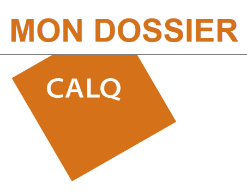 Inscrivez-vous à Mon Dossier CALQ et remplissez votre demande de bourse en ligne.Politesse Politesse Politesse M.MmeMmeMmeMmeMmeMmeAucune (non-binaire ou autre)NomPrénomAnnée de début de la pratique artistiqueAnnée de début de la pratique artistiqueAnnée de début de la pratique artistiqueAnnée de début de la pratique artistiqueAnnée de début de la pratique artistiqueAnnée de début de la pratique artistiqueAnnée de début de la pratique artistiqueAnnée de début de la pratique artistiqueAnnée de début de la pratique artistiqueAnnée de début de la pratique artistique Création	 Perfectionnement	 Exploration et recherche Architecture de paysage	 Chanson autre que francophone 	 Danse	 Musique classique  Arts du cirque	 Chanson francophone	 Design de l’environnement	 Musique contemporaine  Arts multidisciplinaires	 Cinéma et vidéo (Fiction)	 Humour	 Musique non classique Arts numériques	 Cinéma et vidéo (Documentaire)	 Installation vidéo 	 Recherche architecturale Arts visuels	 Cinéma et vidéo (Expérimental)	 Littérature	 Théâtre	 Conte	 Métiers d’art	 Urbanisme Architecture de paysage	 Chanson autre que francophone 	 Danse	 Musique classique  Arts du cirque	 Chanson francophone	 Design de l’environnement	 Musique contemporaine  Arts multidisciplinaires	 Cinéma et vidéo (Fiction)	 Humour	 Musique non classique Arts numériques	 Cinéma et vidéo (Documentaire)	 Installation vidéo 	 Recherche architecturale Arts visuels	 Cinéma et vidéo (Expérimental)	 Littérature	 Théâtre	 Conte	 Métiers d’art	 Urbanisme Architecture de paysage	 Chanson autre que francophone 	 Danse	 Musique classique  Arts du cirque	 Chanson francophone	 Design de l’environnement	 Musique contemporaine  Arts multidisciplinaires	 Cinéma et vidéo (Fiction)	 Humour	 Musique non classique Arts numériques	 Cinéma et vidéo (Documentaire)	 Installation vidéo 	 Recherche architecturale Arts visuels	 Cinéma et vidéo (Expérimental)	 Littérature	 Théâtre	 Conte	 Métiers d’art	 UrbanismeSpécialité, domaine ou genre littéraireExemples :	 Arts visuels : spécialité ou domaine : peinture 	 Littérature : genre littéraire : poésie, création parléeExemples :	 Arts visuels : spécialité ou domaine : peinture 	 Littérature : genre littéraire : poésie, création parléeExemples :	 Arts visuels : spécialité ou domaine : peinture 	 Littérature : genre littéraire : poésie, création parléeLa discipline indiquée est-elle celle dans laquelle vous faites habituellement carrière ?	 Oui	 NonLa discipline indiquée est-elle celle dans laquelle vous faites habituellement carrière ?	 Oui	 NonLa discipline indiquée est-elle celle dans laquelle vous faites habituellement carrière ?	 Oui	 NonMontant demandé      $Coût total du projet       $Titre du projet Durée du projet Date du projet :  Début (année/mois/jour)Date du projet :  Début (année/mois/jour)Date du projet :  Début (année/mois/jour)Date du projet :  Début (année/mois/jour)Fin (année/mois/jour)Fin (année/mois/jour)Nombre total d'artistes participant(e)s et de collaborateur(-trice)s Nombre total d'artistes participant(e)s et de collaborateur(-trice)s Nombre total d'artistes participant(e)s et de collaborateur(-trice)s Nombre total d'artistes participant(e)s et de collaborateur(-trice)s Le projet nécessite-t-il l'utilisation de technologies numériques (excluant les outils de la bureautique, tel le traitement de texte)?Le projet nécessite-t-il l'utilisation de technologies numériques (excluant les outils de la bureautique, tel le traitement de texte)?Le projet nécessite-t-il l'utilisation de technologies numériques (excluant les outils de la bureautique, tel le traitement de texte)?Le projet nécessite-t-il l'utilisation de technologies numériques (excluant les outils de la bureautique, tel le traitement de texte)?Le projet nécessite-t-il l'utilisation de technologies numériques (excluant les outils de la bureautique, tel le traitement de texte)?Le projet nécessite-t-il l'utilisation de technologies numériques (excluant les outils de la bureautique, tel le traitement de texte)?Le projet nécessite-t-il l'utilisation de technologies numériques (excluant les outils de la bureautique, tel le traitement de texte)?Le projet nécessite-t-il l'utilisation de technologies numériques (excluant les outils de la bureautique, tel le traitement de texte)? Oui	 Non Oui	 NonSi le projet est réalisé hors du Québec, indiquez l’endroit :Si le projet est réalisé hors du Québec, indiquez l’endroit :Si le projet est réalisé hors du Québec, indiquez l’endroit :Ce projet est-il destiné au jeune public? 	 Oui	 Non	Si oui, vise-t-il les enfants âgés de 4 à 11 ans? 	 Oui	 Non	Autres groupes d’âge ciblés :      Ce projet est-il destiné au jeune public? 	 Oui	 Non	Si oui, vise-t-il les enfants âgés de 4 à 11 ans? 	 Oui	 Non	Autres groupes d’âge ciblés :      Ce projet est-il destiné au jeune public? 	 Oui	 Non	Si oui, vise-t-il les enfants âgés de 4 à 11 ans? 	 Oui	 Non	Autres groupes d’âge ciblés :      Ce projet est-il destiné au jeune public? 	 Oui	 Non	Si oui, vise-t-il les enfants âgés de 4 à 11 ans? 	 Oui	 Non	Autres groupes d’âge ciblés :      Ce projet est-il destiné au jeune public? 	 Oui	 Non	Si oui, vise-t-il les enfants âgés de 4 à 11 ans? 	 Oui	 Non	Autres groupes d’âge ciblés :      Ce projet est-il destiné au jeune public? 	 Oui	 Non	Si oui, vise-t-il les enfants âgés de 4 à 11 ans? 	 Oui	 Non	Autres groupes d’âge ciblés :      Ce projet est-il destiné au jeune public? 	 Oui	 Non	Si oui, vise-t-il les enfants âgés de 4 à 11 ans? 	 Oui	 Non	Autres groupes d’âge ciblés :      Ce projet est-il destiné au jeune public? 	 Oui	 Non	Si oui, vise-t-il les enfants âgés de 4 à 11 ans? 	 Oui	 Non	Autres groupes d’âge ciblés :      Ce projet est-il destiné au jeune public? 	 Oui	 Non	Si oui, vise-t-il les enfants âgés de 4 à 11 ans? 	 Oui	 Non	Autres groupes d’âge ciblés :      Ce projet est-il destiné au jeune public? 	 Oui	 Non	Si oui, vise-t-il les enfants âgés de 4 à 11 ans? 	 Oui	 Non	Autres groupes d’âge ciblés :      Ce projet est-il destiné au jeune public? 	 Oui	 Non	Si oui, vise-t-il les enfants âgés de 4 à 11 ans? 	 Oui	 Non	Autres groupes d’âge ciblés :      Toutes les disciplines :	S’agit-il d’une commande d’œuvre ? 				 Oui	 Non	Musique et chanson :Le Conseil souhaite que les œuvres qu’il soutient soient référencées selon les normes communes propres aux secteurs de la musique et de la chanson (ex. MetaMusique) afin d’en augmenter la découvrabilité et de faciliter la rémunération de tous les ayants droit liés au projet musical. Si votre projet concerne la production d’un enregistrement sonore, vous engagez-vous à utiliser les normes communes pour référencer votre œuvre?										 Oui	 Non	Arts numériques, Cinéma et vidéo, Chanson et Musique :	Le projet implique-t-il la collaboration d’un ou de plusieurs coproducteur(s) ?	 Oui	 Non Formulaire contenant les renseignements personnels, rempli et signé Formulaire contenant la description du projet.  Curriculum vitæ du candidat ou de la candidate (maximum 3 pages). Liste des artistes participant(e)s et des collaborateur(-trice)s.  Curriculum vitae des artistes participant(e)s et des collaborateur(-trice)s (maximum 3 pages par personne). Dossier de presse, s’il y a lieu (maximum 5 pages). Contrat, confirmation ou lettre d'intention s’il y a lieu (document fourni par le partenaire confirmant sa partipation à la réalisation du projet). Lettre d’entente, s’il y a lieu (entente entre les coproducteur(-trice)s précisant les obligations de chacune des parties). Dans le cas d’un projet de traduction en théâtre, lettre confirmant l’accord de l’auteur(e). En cinéma-vidéo, le budget global du projet, s’il y a lieu. Renseignements sur l'organisme partenaire s’il y a lieu. Contrat, confirmation ou lettre d'intention s’il y a lieu (document fourni par le partenaire confirmant sa partipation à la réalisation du projet). Renseignements sur l'organisme partenaire s’il y a lieu. Preuve de confirmation ou d'inscription. Curriculum vitae du professeur, du maître ou du mentor (maximum 3 pages). Programme de perfectionnement (document détaillant le programme du perfectionnement présenté).Je comprends que l’utilisation du courrier électronique n’offre aucune garantie de confidentialité et j’accepte les risques associés à la communication de renseignements personnels par courriel. Demande d’information Conseil des arts et des lettres du Québec
830, rue Saint-Joseph Est
Bureau 301
Québec (Québec) G1K 3C9Courriel : formulairesdacar@calq.gouv.qc.caNom, prénomNom, prénomNom, prénomJour / Mois / AnnéeActivité *Description NomAdresse Web Nom, prénomDétailConseil des arts et des lettres (Conseil)$CAC$Part du coproducteur$Partenaire$Autres (précisez)$$$Total$Détail$ * nb semaines$Sous-total$DétailAchat d’équipement$Achat de matériaux et/ou fournitures$Assurance$Frais d’expertise$Frais de recherche$Location d’un atelier ou d’un studio$Location d’équipement$Rémunération des artistes participants$Rémunération des collaborateurs$Autres frais de réalisation (précisez)$$$Sous-total$DétailTransport aérienTransport terrestreRepas/HébergementFrais liés au déplacement $vaccin, visa, assurancesAutres (précisez)$$$Sous-total$Montant total$Nom, prénom Pour les arts du cirque, les arts multidisciplinaires, la danse, l’humour et le théâtre : un maximum de trois extraits d'oeuvres totalisant au plus 15 minutes et/ou 15 images numériques. Dans le cas d’un manuscrit, un extrait de 25 pages maximum. Pour les arts numériques, les arts visuels, les métiers d'art et la recherche architecturale : 15 images numériques et/ou un maximum de trois extraits d'oeuvres totalisant au plus 15 minutes.  Pour la bande dessinée : extraits d'un maximum de 15 pages Pour la chanson : un maximum de trois extraits d’œuvres liées au projet totalisant au plus 15 minutes et/ou un maximum de trois extraits d’œuvres réalisées antérieurement. Textes de chansons (max. de cinq) ou synopsis d’une comédie musicale, s’il y a lieu.  Pour le cinéma et vidéo : un maximum de deux extraits d'œuvres antérieures (incluant le générique) et/ou un démo de l'œuvre à réaliser totalisant au plus 15 minutes. Dans le cas d'un scénario, un extrait de 25 pages maximum.	Pour les demandes en postproduction, présentez un assemblage ou un prémontage d'un maximum de 10 minutes et un extrait de cinq minutes d'une oeuvre antérieure (incluant le générique).  Pour le conte et la création parlée : un recueil de textes choisis de 25 pages maximum ou un maximum de trois extraits d'œuvres totalisant au plus 15 minutes. Pour la musique : un maximum de trois extraits d’œuvres liées au projet totalisant au plus 15 minutes maximum et/ou un maximum de trois extraits d’œuvres réalisées antérieurement. Pour les compositeurs en musique classique et contemporaine, les partitions.  Pour la littérature : extrait de livre, manuscrit ou un recueil de textes choisis de 25 pages maximum.Important : 	Assurez-vous que vos supports informatiques sont lisibles dans l'environnement Windows. 
Pour la vidéo, les formats recommandés sont MPEG (aussi appelé MPG) et AVI; pour l'audio, les formats MP3 et M4A sont recommandés.Important : 	Assurez-vous que vos supports informatiques sont lisibles dans l'environnement Windows. 
Pour la vidéo, les formats recommandés sont MPEG (aussi appelé MPG) et AVI; pour l'audio, les formats MP3 et M4A sont recommandés.Important : 	Assurez-vous que vos supports informatiques sont lisibles dans l'environnement Windows. 
Pour la vidéo, les formats recommandés sont MPEG (aussi appelé MPG) et AVI; pour l'audio, les formats MP3 et M4A sont recommandés.Important : 	Assurez-vous que vos supports informatiques sont lisibles dans l'environnement Windows. 
Pour la vidéo, les formats recommandés sont MPEG (aussi appelé MPG) et AVI; pour l'audio, les formats MP3 et M4A sont recommandés.Important : 	Assurez-vous que vos supports informatiques sont lisibles dans l'environnement Windows. 
Pour la vidéo, les formats recommandés sont MPEG (aussi appelé MPG) et AVI; pour l'audio, les formats MP3 et M4A sont recommandés.Important : 	Assurez-vous que vos supports informatiques sont lisibles dans l'environnement Windows. 
Pour la vidéo, les formats recommandés sont MPEG (aussi appelé MPG) et AVI; pour l'audio, les formats MP3 et M4A sont recommandés.NoAnnée de réalisationAuteur, titre de l’œuvre et courte description 
du document, s’il y a lieu.Instructions spéciales, notes ou avertissements.DuréeFormatAutres renseignements (rôle du candidat, etc.)123NoAnnée de réalisationAuteur, titre et description de l’œuvreAutres renseignements(rôle du candidat, etc.)123Important : 	Présentez des fichiers compatibles avec PC et en format JPG seulement. Les images doivent avoir une résolution de 72 ppp n'excédant pas 1,0 Mo. Important : 	Présentez des fichiers compatibles avec PC et en format JPG seulement. Les images doivent avoir une résolution de 72 ppp n'excédant pas 1,0 Mo. Important : 	Présentez des fichiers compatibles avec PC et en format JPG seulement. Les images doivent avoir une résolution de 72 ppp n'excédant pas 1,0 Mo. Important : 	Présentez des fichiers compatibles avec PC et en format JPG seulement. Les images doivent avoir une résolution de 72 ppp n'excédant pas 1,0 Mo. Important : 	Présentez des fichiers compatibles avec PC et en format JPG seulement. Les images doivent avoir une résolution de 72 ppp n'excédant pas 1,0 Mo. NoAnnée de réalisationTitre de l’œuvre et centre d’exposition ou lieu public où elle a été photographiée, s’il y a lieu.MatériauxDimensions(en centimètres)123456788101112131415